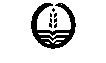 دانشگاه  علوم پزشکی  و خدمات بهداشتی درمانی استان گیلاندانشکده پرستاري و مامایی شهید بهشتی رشتفرم شماره 13 – تأیید تکثیر و صحافی           بدینوســیله گــواهی مــی شــود کــه اصــلاحات پایــان نامــه آقــا/خانم ….........................................دانشــجوي             رشته کارشناسی ارشد .................................. که در تاریخ ............................ دفاع شده است، انجـام گردیـده و دسـتورالعمل نحـوه تنظیم پایان نامه را رعایت نموده و آماده تکثیر و صحافی می باشد/.سنام و نام خانوادگی استاد ناظر اول: 	نیاز به اصلاحات دارد	                            انجام اصلاحات مورد تایید است                                  محل امضاءنام و نام خانوادگی استاد ناظر دوم: نیاز به اصلاحات دارد      	                       انجام اصلاحات مورد تایید است                                 محل امضاءتأیید استاد راهنما: 	                        محل امضاءتأیید کلید واژه ها بر اساس مش ، دریافت فرم ثبت کتابخانه ملی و ساختار پایان نامه :                                  محل امضاء   	تأیید مدیر تحصیلات تکمیلی: 	                        محل امضاءبا تشکردکتر عاطفه قنبريمعاون تحقیقات و فناوري دانشکده